AANMELDFORMULIER AZiS+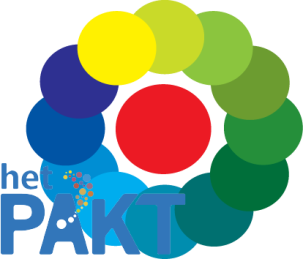 Meer info:  Liesbeth Reynders – 0493 89 08 68 Graag ingevuld doormailen naar liesbeth.reynders@pakt.beAANMELDERNaam: Organisatie en functie:Contactgegevens tel/emailadres:IDENTIFICATIEGEGEVENS CLIËNTNaam: Gelieve hier enkel initialen te noteren – graag de volledig naam telefonisch of in een aparte mail doorgevenAdres:Telefoonnummer/emailadres:Geboortedatum: indien onbekend ruwe schatting leeftijdMutualiteit: Contactpersonen: ook relatie t.a.v. cliënt en contactgegevensHuisarts: contactgegevensCliënt geeft toestemming voor aanmelding:  JA - NEEN  SITUATIESCHETS:AANMELDINGSCRITERIA: kruis aanPsychiatrische problematiek of vermoeden van psychiatrische problematiek: Acute nood: Lage zelfzorg: Weinig of geen doeltreffende mantelzorg:Onvoldoende lang in zorg of onvoldoende hulpverlening:Overlast: Laag niveau van functioneren: Geen passend vervolg op de huidige behandeling: AANWEZIGE MANTELZORG/ HULPVERLENING:LEVENSDOMEINEN:OPLIJSTING ZORG IN DE AFGELOPEN 12 MAANDEN:ONDERNOMEN STAPPEN IN DE HULPVERLENING:VERWACHTINGEN TEN AANZIEN VAN DE AZiS+:  Graag definiëren of u de vraag stelt naar advies of  opdat er effectief stappen vanuit azis+ gezet zouden worden ten aanzien van deze situatie.  Dit kan concreet gaan over inschatting, toeleiding naar zorg, opbouw netwerk,…ADVIESVRAAG  –  INTERVENTIEVRAAG TOELICHTING VAN DE VRAAG:VERWACHTINGEN VAN DE CLIËNT TEN AANZIEN VAN AZiS+: NUTOEKOMSTVROEGER